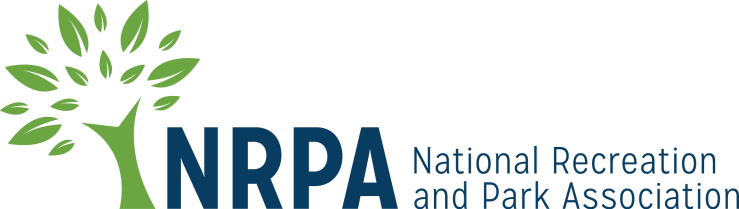 Myths and Facts About Parks Myth: There is a park within walking distance of everyone’s home Fact: Unfortunately, many children play on the streets because they have nowhere else to play.Myth: Parks don’t affect health  Fact: From community gardens to feeding programs to places to recreate, studies have shown that people who have easy access to parks are healthier.Myth: Parks are funded solely by my taxes; they don’t need my financial help  Fact: Park funding is being slashed across the country forcing parks to shut down or forgo maintenance. To see how you can help locally contact YOUR park and recreation agency.Myth: Parks don’t need maintenance – it’s just trails and grass Fact: Maintenance of the park systems requires rangers and maintenance staff to cut grass, haul trash, clean up after storms, and perform safety inspections.Myth: Parks and recreation don’t play a role in conservation. Fact: Most park systems develop no more than 30 percent of their land, the rest is permanently open space helping to preserve important natural resources. 